Aves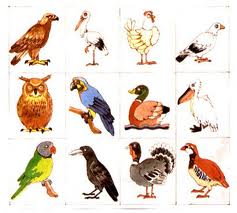 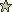 Su cuerpo está cubierto de plumas.Sus extremidades anteriores tienen forma de alas. Las aves vuelan gracias a los movimientos de sus alas, aunque algunas aves no son capaces de volar, como las avestruces o los pingüinos.El esqueleto es muy ligero, ya que los huesos son huecos. Además, algunas aves poseen unas bolsas, llamadas sacos aéreos, que están llenas de aire y facilitan el vuelo.La temperatura corporal es constante, es decir, son animales de sangre caliente.Respiran por pulmones.La boca posee un pico sin dientes, que varía mucho de unas especies a otras según su alimentación.